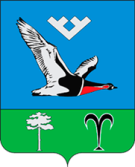 Муниципальное образование городское поселение ТалинкаАДМИНИСТРАЦИЯГОРОДСКОГО ПОСЕЛЕНИЯ ТАЛИНКАОктябрьского районаХанты-Мансийского автономного округа –ЮгрыПОСТАНОВЛЕНИЕ «_05_»__марта__ 2019 г                                                                                              № __79__Об утверждении порядка организации и осуществления муниципального контроля в области торговой деятельности	В соответствии со статьей 17.1 Федерального закона от 06 октября 2003 года         № 131-ФЗ «Об общих принципах организации местного самоуправления в Российской Федерации», Федеральным законом от 26 декабря 2008 года № 294-ФЗ «О защите прав юридических лиц и индивидуальных предпринимателей при осуществлении государственного контроля (надзора) и муниципального контроля», статьей 16 Федерального закона от 28 декабря 2009 года № 381-ФЗ «Об основах государственного регулирования торговой деятельности в Российской Федерации»:        1.	Утвердить порядок организации и осуществления муниципального контроля в области торговой деятельности согласно приложению к настоящему постановлению.        2.Настоящее постановление опубликовать путем его размещения на информационном стенде в здании Администрации городского поселения Талинка и библиотеке МКУ «Центра культуры и спорта г.п.Талинка, а также разместить на официальном сайте муниципального образования городское поселение Талинка в информационно-телекоммуникационной сети «Интернет».         3. Контроль за исполнением постановления возложить на заместителя главы муниципального образования гп.Талинка.Глава городского поселения Талинка		                                        И.К. Криворученко	Приложение к постановлению администрации гп. Талинкаот « 5_»__марта_2019 г.    № _79_Порядокорганизации и осуществления муниципального контроляв области торговой деятельности          1. Порядок определяет правила организации и осуществления муниципального контроля в области торговой деятельности на территории муниципального образования городское поселение Талинка (далее – муниципальный контроль).          2. Муниципальный контроль направлен на предупреждение, выявление и пресечение нарушений юридическими лицами, их руководителями, иными должностными лицами или уполномоченными представителями юридических лиц, индивидуальными предпринимателями, их уполномоченными представителями (далее - юридические лица, индивидуальные предприниматели) установленных законодательством обязательных требований посредством организации и проведения проверок юридических лиц, индивидуальных предпринимателей, организации и проведения мероприятий по профилактике нарушений обязательных требований, мероприятий по контролю, осуществляемых без  взаимодействия  с юридическими лицами, индивидуальными предпринимателями, а также принятия предусмотренных законодательством Российской Федерации мер по пресечению и (или) устранению последствий выявленных нарушений, систематического наблюдения за соблюдением обязательных требований, анализа и прогнозирования состояния исполнения обязательных требований при осуществлении деятельности юридическими лицами, индивидуальными предпринимателями.          3. Уполномоченным органом местного самоуправления на осуществление муниципального контроля в области торговой деятельности является администрация городского поселения Талинка (далее – уполномоченный орган). Уполномоченным лицом на осуществление муниципального контроля в области торговой деятельности на территории муниципального образования городское поселение Талинка является главный специалист отдела по социальным вопросам и связям с общественностью  администрации гп. Талинка.           4. Предметом муниципального контроля является проверка соблюдения юридическими лицами, их руководителями и иными должностными лицами, индивидуальными предпринимателями, их уполномоченными представителями,                             осуществляющими торговую деятельность требований, установленных муниципальными правовыми актами администрации гп. Талинка, к размещению нестационарных торговых объектов расположенных на земельных участках, в зданиях, строениях, сооружениях, находящихся в государственной собственности или муниципальной собственности городского поселения Талинка, в том числе без формирования земельных участков, расположенных на территории городского поселения Талинка, государственная собственность на которые не разграничена, в соответствии со схемой размещения нестационарных торговых объектов.          5. Муниципальный контроль за соблюдением требований в области торговой деятельности осуществляется посредством проведения мероприятий по профилактике нарушений обязательных требований и контролю, в соответствии со статьями 8.2, 9 – 12 Федерального закона от 26 декабря 2008 года № 294-ФЗ «О защите прав юридических лиц и индивидуальных предпринимателей при осуществлении государственного контроля (надзора) и муниципального контроля» (далее – Федеральный закон № 294-ФЗ).             6. Проводятся плановые и внеплановые проверки в документарной и (или) выездной формах. Документарная проверка проводится в порядке и сроки, предусмотренные статьями 11, 13, 14 Федерального закона № 294-ФЗ.Выездная проверка проводится в порядке и сроки, предусмотренные статьями 12 – 14 Федерального закона № 294-ФЗ.Проверку (выездную, документарную) проводит главный специалист отдела по социальным вопросам и связям с общественностью  администрации гп. Талинка. (далее – должностное лицо).            7. Плановые проверки осуществляются в соответствии с ежегодными планами их проведения, утверждаемыми руководителем органа муниципального контроля.            8. При проведении плановых проверок должностные лица уполномоченного органа обязаны использовать  проверочные листы (списки контрольных вопросов).            9. Проведение внеплановых проверок осуществляется по основаниям, предусмотренным частью 2 статьи 10 Федерального закона № 294-ФЗ.           10. Состав, последовательность и сроки выполнения административных процедур при осуществлении муниципального контроля определяются административным регламентом, который утверждается постановлением администрации гп. Талинка.            11. Права должностного лица уполномоченного органа при осуществлении муниципального контроля установлены Федеральным законом № 294-ФЗ.            12. Должностное лицо уполномоченного органа при проведении проверок соблюдает ограничения и выполняет обязанности, предусмотренные статьями 15, 16, 17, 18 Федерального закона № 294-ФЗ.             13. Решения и действия (бездействие) уполномоченного органа, а также должностного лица могут быть обжалованы в соответствии с законодательством Российской Федерации. 